27 января – День снятия Блокады Ленинграда27 января – День снятия Блокады Ленинграда- один из самых тяжелых периодов, который когда-либо пришлось пережить советскому народу. С 8 сентября 1941 по 27 января 1944 года ленинградцы мужественно отстаивали свой город . Каждому жителю Ленинграда , от мала до велика, пришлось пережить голод, холод.Главная цель была — выжить. Отсутствие отопления, централизованного водоснабжения, а самое главное, продовольствия- сейчас это, к счастью, кажется невозможным, а тогда.. с этого начинался каждый день.Но несмотря на все тяготы и беды, люди боролись против врага и в результате 27 января 1944 года Блокада Ленинграда была полностью снята. По всей стране в этот день проходят  ежегодные акции «Блокадный хлеб», «900 дней и ночей» и др. ,  целью которых является информирование молодежи о беспрецедентном для XX века преступлении нацистов, а также о великом подвиге и мужестве мирного населения блокадного Ленинграда.Студенты колледжа машиностроения и сервиса  присоединились к   акции  «Блокадный хлеб», ключевым символом которого стал кусочек хлеба  в 125 грамм – именно такая минимальная норма выдачи хлеба была установлена в самый трудный период блокады Ленинграда.  А также приняли участие в акции «900 дней и ночей», выстроившись в цифру «900»  –   именно столько дней и ночей длилась осада . Подобного рода акции  в очередной раз напоминают  людям о  подвиге ленинградцев , об их стойкости и мужестве перед лицом врага .Педагог-организатор Бабаева М.Б.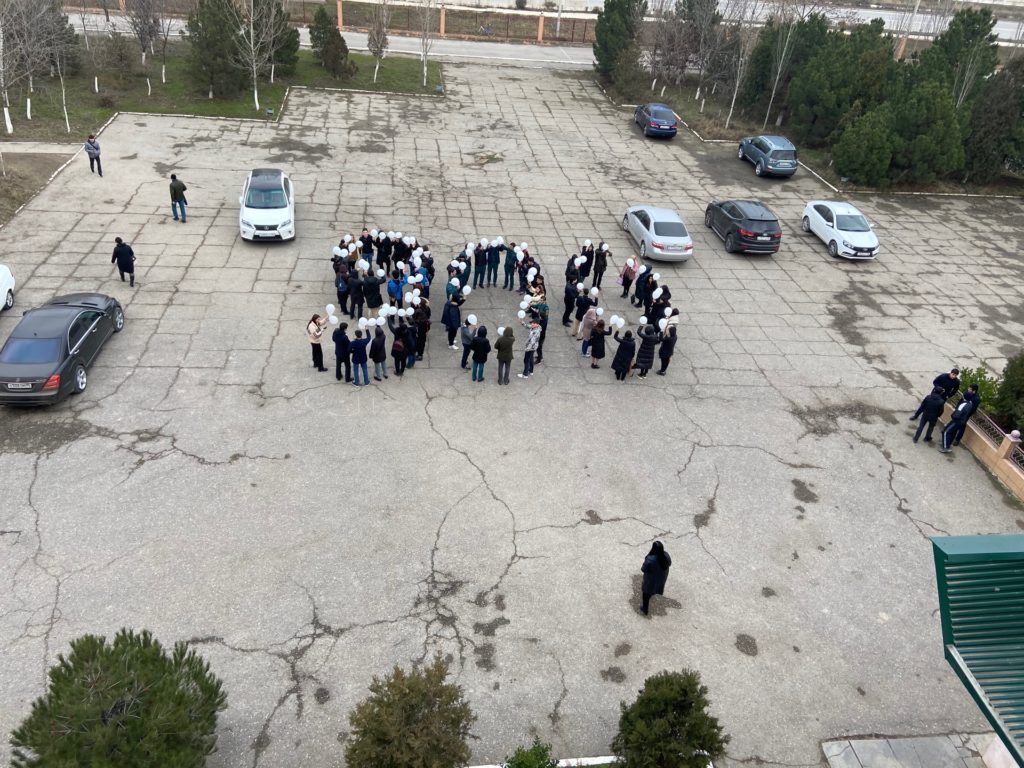 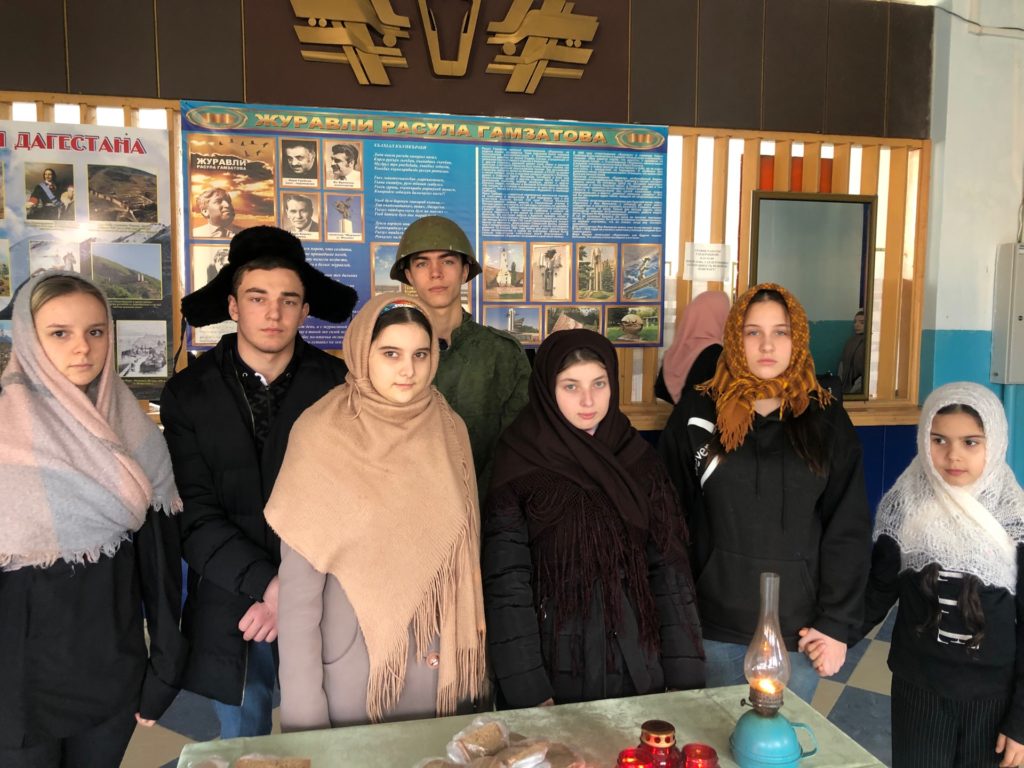 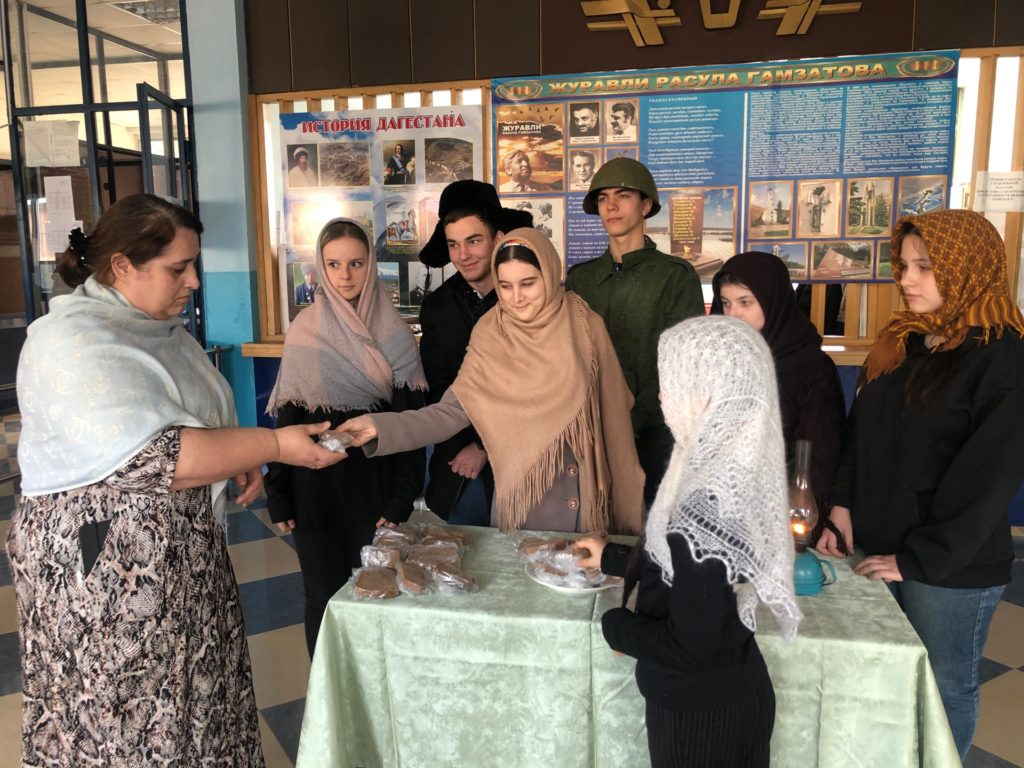 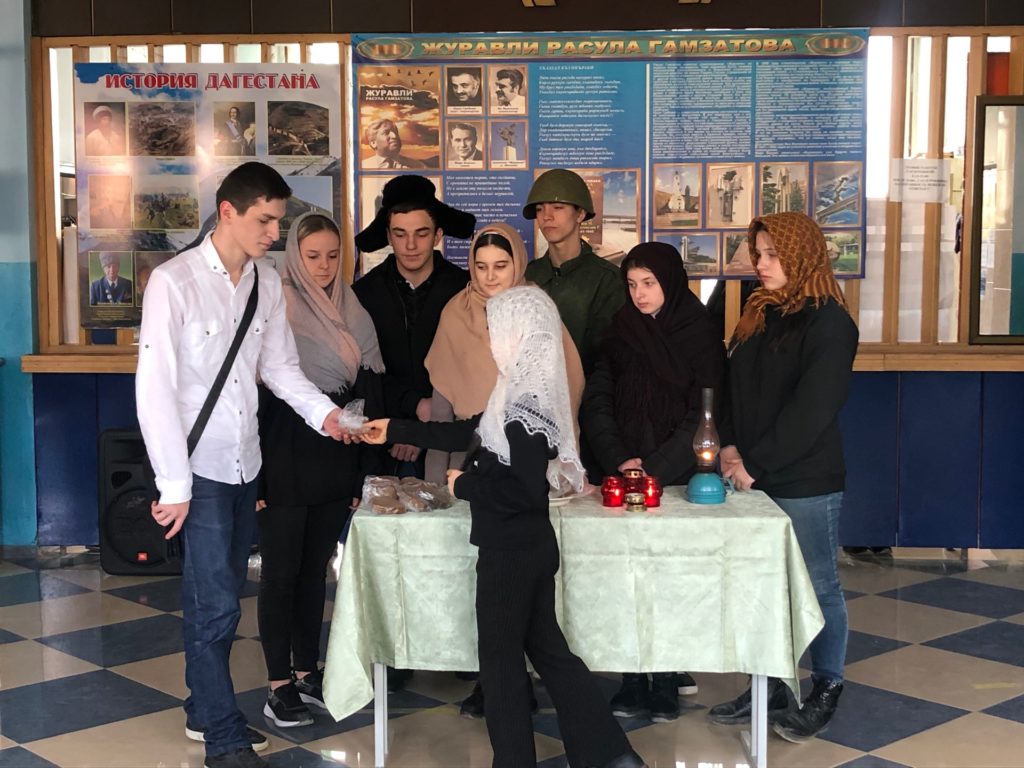 